　要約筆記とは、耳の聞こえない人、聞こえにくい人のためのコミュニケーションをとる手段のひとつです。手法としては、手書きやパソコンを用いる方法があり、話の内容をつかんで、読み手に正確にご理解いただけるようお手伝いさせていただく作業となります。　一般的に手話を用いる手法もございますが、手話が使えない方もいらっしゃいますので、この機会に要約筆記の手法を学んでみませんか。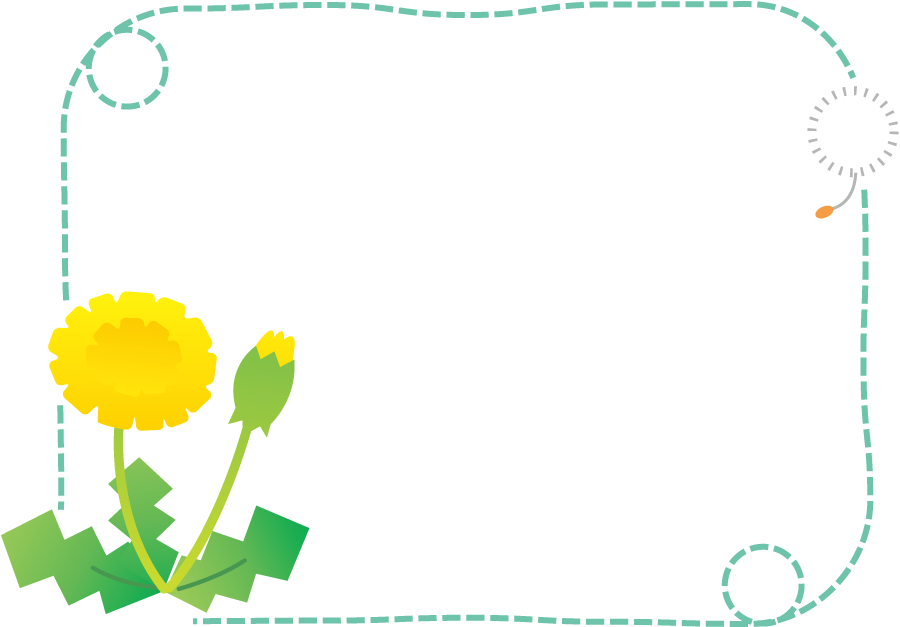 